Publicado en Zaragoza el 29/05/2020 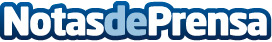 Motivos por los que tener una pérgola instalada en el jardín por pergola.funSeguro que alguna vez ha surgido la duda de si poner pérgola en el jardín, pues aquí vienen los motivos por los que considerar buena dicha inversiónDatos de contacto:María605304059Nota de prensa publicada en: https://www.notasdeprensa.es/motivos-por-los-que-tener-una-pergola Categorias: Nacional Interiorismo Entretenimiento Consumo Jardín/Terraza http://www.notasdeprensa.es